Cerere de eliberare/modificare a Autorizaţiei de Asignare pentru staţii de televiziune digitală terestrăavând în vedere Decizia preşedintelui Autorităţii Naţionale pentru Administrare şi Reglementare în Comunicaţii nr. 629/2010 privind procedura de autorizare a furnizării serviciilor de programe audiovizuale, cu modificările şi completările ulterioare, vă solicitămeliberareamodificarea (descrierea modificării)_________________________________Autorizaţiilor de Asignare pentru staţiile de televiziune digitală terestră din tabelul de mai jos, cu datele tehnice din Anexa 1 a prezentei cereri.	Datele din Anexa 1 sunt prezentate şi în format electronic (CD/DVD ataşat acestei cereri). Anexa 1 este parte integrantă a acestei cereri şi se completează pentru fiecare asignare/staţie în parte.Data								Reprezentant legal								(nume şi semnătură)Anexa 1Principalele caracteristici tehnice ale staţiilor de televiziune digitală terestră utilizate în alocarea ROUXXX din LUF xxx/xx.xx.xxxx XXXXXXXXXXX (denumire staţie) . Date amplasament. Caracteristici emisieSistem radiant-caracteristiciAnexa 1Caracteristica de radiaţie în plan orizontal  (figura de mai jos este un exemplu)Caracteristica de radiaţie în plan vertical  (figura de mai jos este un exemplu)Societatea:cu sediul în:înmatriculată la ORC:cod de înregistrare fiscală:reprezentată prin:titulară al LUF nr.:TDT-xxx/xx.xx.xxxxxdenumire alocare:ROUxxxNr.crt.Denumire staţieCanalVarianta DVB-T2 utilizatăVarianta DVB-T2 utilizatăVarianta DVB-T2 utilizatăVarianta DVB-T2 utilizatăVarianta DVB-T2 utilizatăNr.crt.Denumire staţieCanalFFTMod.PPFECInterv.gardaNume localitate:XXXXXXXXXXXXXXXXXXXXXXXXXXXXXXXXXXXXXXXXLongitudine:0XX0 E XX’ XX’’0XX0 E XX’ XX’’Latitudine:XX0 N XX’ XX’’XX0 N XX’ XX’’Adresă amplasament:XXXXXXXXXXXXXXXXXXXXXXXXXXXXXXXXXXXXXXXXXXXXXXXXXXXXXXXXXXXXXXXXXXXXXXXXXXXXXXXXXXXXXXXXXXXXXXXXXXXXXXXXXXXXXXXXXXXXXXXXXXXXXXXXXXXXXXXXXXXXXXXXCota medie sistem radiant:XXXmetrimetriCota amplasament:XXXXmetrimetriDenumire alocare                            :ROU XXXCanal:XXFrecvenţa:XXXMHzPAR maxim:XX.XXXkW PAR max orizontal:XX.XXXkWPAR max vertical:XX.XXXkWCaracteristica radiatie:D/NDPolarizare:XUnghi înclinare (tilt) antenă:XgradeAtenuare pe azimut 0 (pentru caracteristica de radiatie în plan vertical):XXdBAzimut             [deg]Atenuare          [dB]Hefectiv                [m]Azimut             [deg]Atenuare          [dB]Hefectiv                [m]0xx.xXXXX180xx.xXXXX10xx.xXXXX190xx.xXXXX20xx.xXXXX200xx.xXXXX30xx.xXXXX210xx.xXXXX40xx.xXXXX220xx.xXXXX50xx.xXXXX230xx.xXXXX60xx.xXXXX240xx.xXXXX70xx.xXXXX250xx.xXXXX80xx.xXXXX260xx.xXXXX90xx.xXXXX270xx.xXXXX100xx.xXXXX280xx.xXXXX110xx.xXXXX290xx.xXXXX120xx.xXXXX300xx.xXXXX130xx.xXXXX310xx.xXXXX140xx.xXXXX320xx.xXXXX150xx.xXXXX330xx.xXXXX160xx.xXXXX340xx.xXXXX170xx.xXXXX350xx.xXXXX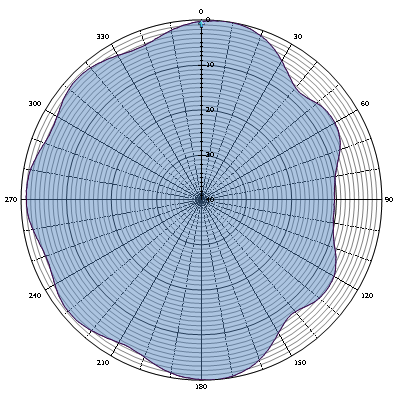 Diagrama de radiatie în plan orizontal (0° = nord geografic)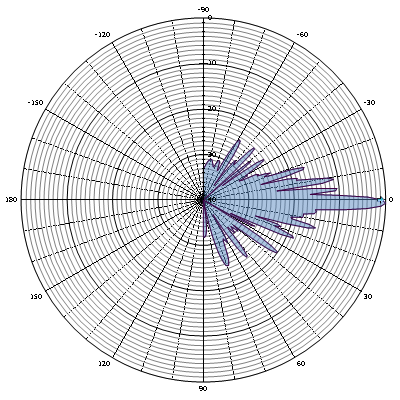 Diagrama de radiatie în plan vertical (0° = orizont)